1. Настоящий стандарт распространяется на стальные свободные на приварном кольце фланцы трубопроводов и соединительных частей машин, приборов, патрубков аппаратов и резервуаров на Ру от 0,1 до 2,5 МПа (от 1 до 25 кгс/см2) и температуру среды от 243 до 573 К (от минус 30 до плюс 300 °С).Требования п.п. 1; 2 (за исключением показателя «Масса»); 3; 6; 9 - 10 настоящего стандарта являются обязательными, остальные требования - рекомендуемыми.(Измененная редакция, Изм. № 3).2. Конструкция и размеры фланцев должны соответствовать указанным на чертеже и в таблице 1 - 4.3. Кольца должны изготовляться с уплотнительными поверхностями исполнений 1, 2, 3 и присоединительными размерами по ГОСТ 12815-80. В технически обоснованных случаях допускается изготовление колец с уплотнительными поверхностями исполнений 4, 5, 8 и 9.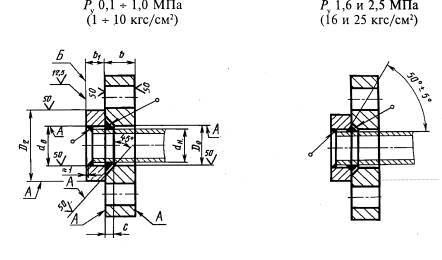 Примечания:1. Допускается обработка поверхностей А с шероховатостью Rа £ 100 мкм.Размер D2 - по ГОСТ 12815-80, выступ, впадина, шип и паз по ГОСТ 12815-80 должны выполняться в пределах размера b1.2. Обработка поверхности Б с шероховатостью Rа £ 25 мкм при кругообразном направлении неровностей.3. Допускается выполнять угол фаски под сварной шов (5 ± 3)°.Таблица 1Размеры, мм(Измененная редакция, Изм. № 1,2).Таблица 2Размеры, ммТаблица 3Размеры, ммТаблица 4Размеры, ммПримечания к табл. 1 - 4:1. Фланцы, с условными проходами, указанными в скобках, не допускается применять для арматуры общего назначения.2. Масса рассчитана по номинальным размерам фланца.(Измененная редакция, Изм. № 3).3. Кольца должны изготовляться с уплотнительными поверхностями исполнений 1, 2, 3 и присоединительными размерами по ГОСТ 12815-80. В технически обоснованных случаях допускается изготовление колец с уплотнительными поверхностями исполнений 4, 5, 8 и 9.Пример условного обозначения круглого стального свободного фланца Dy 50 мм на Рy 0,6 МПа (6 кгс/см2) из стали Ст3сп:Фланец 50-6 Ст3сп ГОСТ 12822-80То же, квадратного:Фланец квадратный 50-6 Ст3сп ГОСТ 12822-80Пример условного обозначения приварного кольца Dy 50 мм на Рy 0,6 МПа (6 кгс/см2) из стали 35, исполнения 1 (с соединительным выступом):Кольцо 1-50-6 Ст 35 ГОСТ 12822-80При заказе колец с шипом-пазом под фторопластовые прокладки к условному обозначению следует добавлять букву Ф после обозначения условного давления.При заказе фланцев Dy 100, 125, 150 мм к условному обозначению следует добавлять после обозначения условного прохода соответствующую букву из табл. 1 - 4.(Измененная редакция, Изм. № 1, Изм. № 3).4. Фланцы и кольца следует изготовлять ковкой, штамповкой, методом кислородной и плазменно-дуговой резки, гибкой из полосового проката с последующей сваркой стыка. Допускается изготовлять фланцы другими методами.(Измененная редакция, Изм. № 1, Изм. № 3).5. Предельные отклонения размеров:dв и D0 - по Н14 (при получении штамповкой - по классу точности Т4 ГОСТ 7505-89);b и b 1 - для штампованных фланцев, а также изготовляемых методом гибки из полосового проката с последующей сваркой стыка и горячей рихтовкой - по классу точности Т4 ГОСТ 7505-89. При этом допускается усиление шва, которое при определении предельного отклонения не учитывается.(Измененная редакция, Изм. № 3).6 . Неуказанные размеры и предельные отклонения - по рабочим чертежам, утвержденным в установленном порядке.Допускается применение труб других диаметров.7. Допускается для колец Dy > 200 мм расточка внутреннего диаметра кольца dв по фактическому наружному диаметру трубы с зазором на сторону не более 2,5 мм.Для колец Dy £ 200 мм допускается выполнение внутреннего диаметра без зазора с трубой.8. (Исключен, Изм. № 1).9 . Технические требования, материал фланцев, крепежных деталей, прокладок, а также маркировка, упаковка, транспортирование - по ГОСТ 12816-80.10 . Коды ОКП указаны в приложении.ФЛАНЦЫ СТАЛЬНЫЕ СВОБОДНЫЕ НА 
ПРИВАРНОМ КОЛЬЦЕ НА Рy от 0,1 до 2,5 МПа 
(от 1 до 25 кгс/см2)Конструкция и размерыSteel loose flanges with welded ring for Pnom 
from 0,1 to 2,5 MPa (from 1 to 25 kgf/cm2). 
Design and dimensionsГОСТ 
12822-80Срок действия с 01.01.83до 01.01.93Срок действия с 01.01.83до 01.01.93Проход условныйDyРy 0,1; 0,25 и 0,6 МПа (0,1; 2,5 и 6 кгс/см2)Рy 0,1; 0,25 и 0,6 МПа (0,1; 2,5 и 6 кгс/см2)Рy 0,1; 0,25 и 0,6 МПа (0,1; 2,5 и 6 кгс/см2)Рy 0,1; 0,25 и 0,6 МПа (0,1; 2,5 и 6 кгс/см2)Рy 0,1; 0,25 и 0,6 МПа (0,1; 2,5 и 6 кгс/см2)Рy 0,1; 0,25 и 0,6 МПа (0,1; 2,5 и 6 кгс/см2)Рy 0,1; 0,25 и 0,6 МПа (0,1; 2,5 и 6 кгс/см2)Рy 0,1; 0,25 и 0,6 МПа (0,1; 2,5 и 6 кгс/см2)Рy 0,1; 0,25 и 0,6 МПа (0,1; 2,5 и 6 кгс/см2)Рy 0,1; 0,25 и 0,6 МПа (0,1; 2,5 и 6 кгс/см2)Проход условныйDyd нd вD0bb 1сМасса, кгМасса, кгМасса, кгМасса, кгПроход условныйDyd нd вD0bb 1сфланцакольцакольцакольцаПроход условныйDyd нd вD0bb 1сфланцас соединительным выступомс выступомс впадиной1014151610840,290,050,040,041518192010840,330,060,050,0520252627101040,410,120,100,0925323334121050,600,160,130,1332383941121050,870,210,180,1740454648121051,010,270,230,2250575961121251,110,350,320,3065767880141461,550,550,490,4680899193141462,050,730,650,63100108(А)110112141462,380,880,810,75100114(Б)116118141462,260,770,650,63125133(А)135138141462,841,271,111,02125140(Б)142145141462,681,050,890,85150152(А)154157161663,941,751,581,44150159(Б)161164161663,721,531,431,32150168(В)170173161663,421,241,071,03(175)194196200181874,481,801,701,57200219222225181884,932,061,951,80(225)245245251201895,912,162,081,862502732732792018116,382,532,402,2030032532533124201110,353,403,202,8735037737738328201213,503,713,493,1340042642643332241217,045,144,894,47(450)48048048734241220,065,925,575,1750053053053738261225,447,056,736,10Проход условныйDyРy 1,0 МПа (10 кгс/см2)Рy 1,0 МПа (10 кгс/см2)Рy 1,0 МПа (10 кгс/см2)Рy 1,0 МПа (10 кгс/см2)Рy 1,0 МПа (10 кгс/см2)Рy 1,0 МПа (10 кгс/см2)Рy 1,0 МПа (10 кгс/см2)Рy 1,0 МПа (10 кгс/см2)Рy 1,0 МПа (10 кгс/см2)Рy 1,0 МПа (10 кгс/см2)Проход условныйDyd нd вD0bb 1сМасса, кгМасса, кгМасса, кгМасса, кгПроход условныйDyd нd вD0bb 1сфланцакольцакольцакольцаПроход условныйDyd нd вD0bb 1сфланцас соединительным выступомс выступомс впадиной10141516121040,520,080,080,0715181920121040,580,110,090,0820252627141240,820,200,180,1725323334141250,960,270,230,2232383941161251,490,340,300,2940454648181251,920,420,370,3550575961181452,270,620,550,5465767880201663,010,900,820,7880899193221663,771,100,980,97100108(А)110112241664,551,311,241,11100114(Б)116118241664,341,181,070,97125133(А)135138261866,091,961,841,71125140(Б)142145261865,801,751,571,48150152(А)154157261867,862,432,262,03150159(Б)161164261867,502,182,091,88150168(В)170173261867,011,861,691,55(175)194196200262078,192,582,482,26200219222225262089,022,942,832,58(225)2452452512822911,143,663,533,2525027327327928221111,303,783,663,3530032532533130221113,874,244,083,5835037737738332241218,026,336,095,4440042642643334261224,388,158,437,08(450)48048048734261225,648,448,157,3550053053053738281233,2510,5810,229,33Проход условныйDyРy 1,6 МПа (16 кгс/см2)Рy 1,6 МПа (16 кгс/см2)Рy 1,6 МПа (16 кгс/см2)Рy 1,6 МПа (16 кгс/см2)Рy 1,6 МПа (16 кгс/см2)Рy 1,6 МПа (16 кгс/см2)Рy 1,6 МПа (16 кгс/см2)Рy 1,6 МПа (16 кгс/см2)Рy 1,6 МПа (16 кгс/см2)Рy 1,6 МПа (16 кгс/см2)Проход условныйDyd нd вD0bb 1сМасса, кгМасса, кгМасса, кгМасса, кгПроход условныйDyd нd вD0bb 1сфланцакольцакольцакольцаПроход условныйDyd нd вD0bb 1сфланцас соединительным выступомс выступомс впадиной10141516141240,610,100,090,0815181920141240,670,130,110,1020252627161440,930,240,220,2025323334161451,100,310,280,2532383941181651,680,460,410,3940454648201652,130,560,510,4950575961201652,540,710,640,6265767880221863,311,010,940,9380899193241864,111,231,121,10100108(А)110112262064,931,641,571,51100114(Б)116118262064,701,481,351,25125133(А)135138282066,562,182,062,04125140(Б)142145282066,231,941,761,67150152(А)154157282268,482,982,792,55150159(Б)161164282268,092,672,582,52150168(В)170173282267,562,272,081,94(175)194196200282278,832,842,732,65200219222225282289,363,243,123,00(225)2452452512824910,774,003,873,5825027327327930241113,904,124,003,6930032532533132241117,905,515,174,8535037737738334261222,807,977,527,0840042642643336281229,0810,129,629,05(450)48048048738281235,3012,4811,5511,3650053053053742301249,2616,8615,5815,61Проход условныйDyРy 2,5 МПа (25 кгс/см2)Рy 2,5 МПа (25 кгс/см2)Рy 2,5 МПа (25 кгс/см2)Рy 2,5 МПа (25 кгс/см2)Рy 2,5 МПа (25 кгс/см2)Рy 2,5 МПа (25 кгс/см2)Рy 2,5 МПа (25 кгс/см2)Рy 2,5 МПа (25 кгс/см2)Рy 2,5 МПа (25 кгс/см2)Рy 2,5 МПа (25 кгс/см2)Проход условныйDyd нd вD0bb 1сМасса, кгМасса, кгМасса, кгМасса, кгПроход условныйDyd нd вD0bb 1сфланцакольцакольцакольцаПроход условныйDyd нd вD0bb 1сфланцас соединительным выступомс выступомс впадиной10141516161440,690,120,110,1015181920161440,770,150,140,1220252627181641,050,270,240,2325323334181651,240,360,320,3132383941201651,870,460,400,3940454648221852.350,560.580,5750575961221852,790,790,720,7165767880242063,431,121,051,0180899193262064,251,371,261,25100108(А)110112282266,191,951,881,78100114(Б)116118282265,941,781,641,57125133(А)135138302468,822,612,502,37125140(Б)142145302468,462,322,132,05150152(А)1541573024610,943,633,373,19150159(Б)1611643024610,523,293,122,99150168(В)170173302469,952,862,602,52(175)1941962003024711,003,533,353,212002192222253024812,624,344,154,03(225)2452452513226915,975,295,014,8825027327327932261117,726,045,685,6130032532533134261122,827,456,826,7935037737738338281231,7310,439,649,5440042642643342301242,5113,6012,6312,57(450)48048048745301248,1514,3613,2913,2750053053053750321264,5719,2117,7317,94